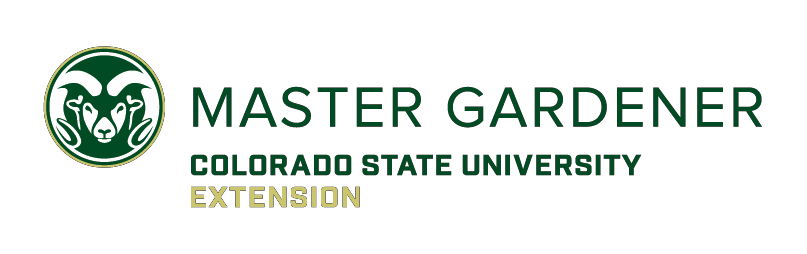 2023 CSU Extension Gardening/Landscape ClassesAll classes at the Woodland Park library lower-level classroom from 5:30-7:30 p.m.Class 1: Soils/Fertilizers/Mulch/Water Law	          March 22Presented by CSU Extension Director, Teller County, Mark J. PlattenThis class will focus on ensuring you are starting with the proper soil balance to ensure a successful garden. We will discuss soil testing (and have test kits available), characteristics of soil, the difference between compost and fertilizers and the use of mulch.Class 2: Seed Starting and Vegetables that Grow Here	         March 29Presented by Master Gardeners Jana Bartlett and Valerie BeldingThis class will focus on proper seed starting techniques and timing with plenty of examples and good sources for seeds. The second half will focus on vegetables that grow here, proper timing, and which are best grown from seed versus transplanting.Class 3: What Grows Up Here - Flowers and Shrubs	            April 5Presented by Master Gardener Valerie Belding We get many calls about what flowers and landscape plants do well in our region. Val will discuss this along with those beautiful, yet invasive, noxious weeds.  You will receive a list of plants that grow successfully in Teller County.Class 4: Season Extending Techniques and Greenhouses	         April 12Presented by Master Gardeners Jana Bartlett and Barry JensenJana and Barry will discuss the benefits of raised beds and season extending techniques and the challenges/benefits of greenhouses.  Class 5: Small Fruit Production for Teller and Wildlife Control    		        April 19Presented by Master Gardener Apprentice Brian Elzas and Mark J. Platten, CSU Extension Director, Teller County.Brian will start us off discussing what small fruits do well, or at least have a chance here in Teller. Mark will follow up with how to identify what critters are on your property and what techniques you can use to control them.Class 6: Fire Ignition Zones, Forest Insects & Diseases, Firewise Plants	         April 26Presented by CO State Forest Service and Master Gardener Valerie Belding. The CO Forest Service will discuss how to protect your property from wildfire as well as what insects and diseases are currently in the area and how to control. Valerie will follow with fire resistant plants you can incorporate in your landscape.May 3 is our alternate date in case we need to shift classes due to a snow eventIf you are unable to make these classes, or the class fills up before you are able to get in, there is an online version for $40 that you can take at your own pace. Click on this link for more info: https://teller.extension.colostate.edu/programs/gardening-horticulture/ CSU Extension Gardening/Landscaping Registration 2023All classes are $7 each or $35 if you sign up for all six classes. All classes are held at the lower level of the Woodland Park library from 5:30-7:30 p.m. Class size is limited to 40 and is based on when we receive your registration. Please submit your application no later than March 17, 2023.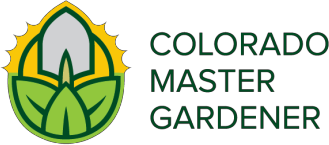 Please select the class or classes you are registering for:Soils/Fertilizers/Mulch/Water Law - March 22Seed Starting and Vegetables that Grow Here – March 29What Grows Up Here - Flowers and Shrubs - April 5Season Extending Techniques and Greenhouses - April 12Small Fruit Production for Teller and Wildlife Control – April 19Fire Ignition Zones, Forest Insects & Diseases, Firewise Plants – April 26Name(s): 	 Zip Code: 	Daytime Phone: 	 Evening Phone: 	(These will help in contacting you if we need to cancel a class)Email Address: 	How did you hear about the classes? 	I have enclosed my payment of $	($7/class or $35 for all six) Check #	Send registration form and payment to: Kathy Avery1940 Valley View Dr. Woodland Park, CO 80863Make Checks payable to “Teller County Extension”For questions or class information, please contact Marie Bartol at 719-687-1290.CSU Extension, U.S. Department of Agriculture and Colorado counties cooperating. Extension programs are available to all without discrimination. If you need special accommodations, please contact us at least 5 business days prior to the event.